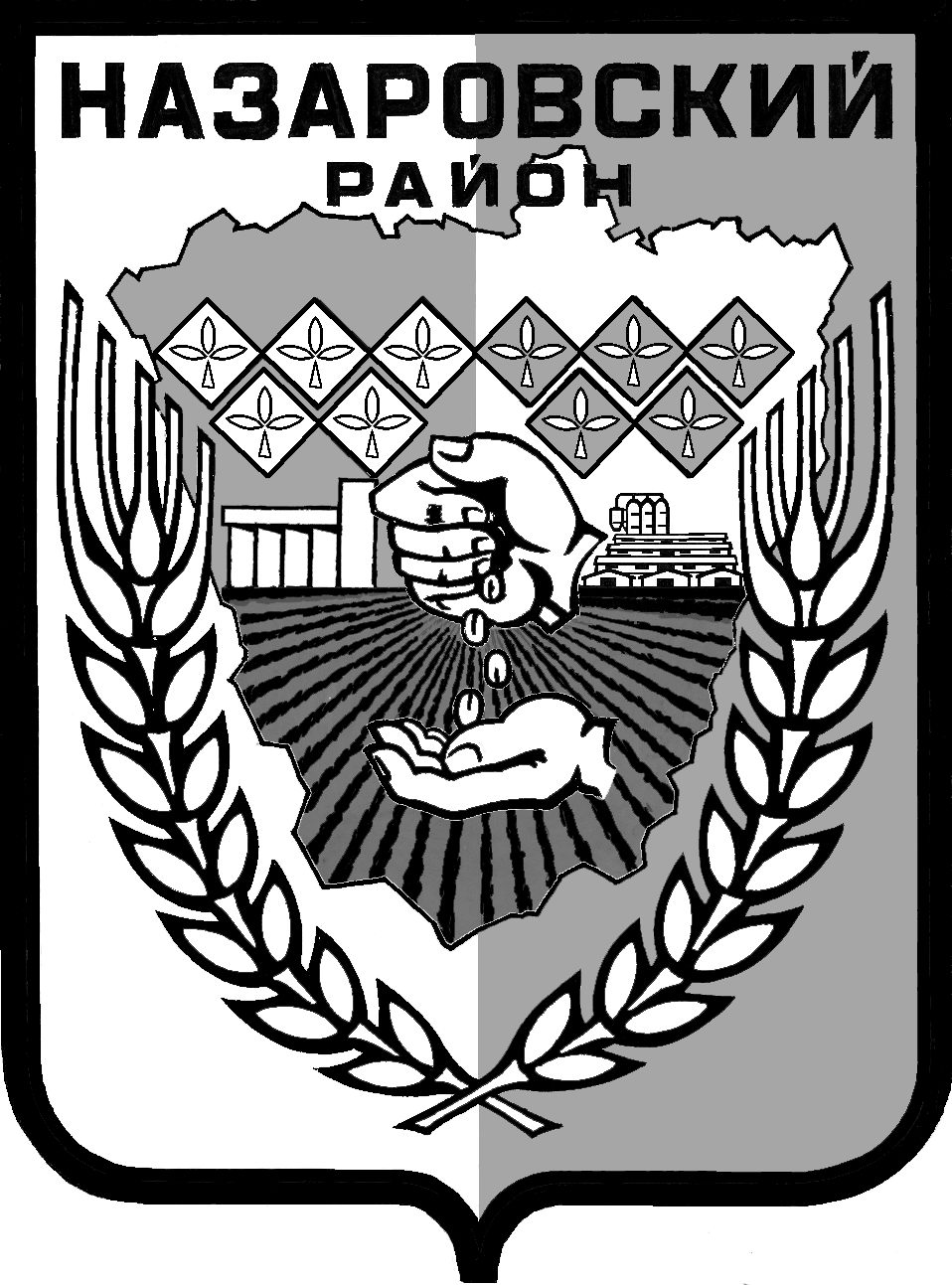 УПРАВЛЕНИЕ  ОБРАЗОВАНИЯАДМИНИСТРАЦИИ  НАЗАРОВСКОГО  РАЙОНАП  Р  И  К  А  З«___» ________ 20__ г.		     г. Назарово				         № ___Об утверждении Методики определения нормативных затрат на обеспечение функций Управления  образования  администрации района и подведомственных ему муниципальных казенных образовательных учреждений Назаровского районаНа основании Федерального закона от 05.04.2013 № 44-ФЗ «О контрактной системе в сфере закупок товаров, работ, услуг для обеспечения государственных и муниципальных нужд» и постановления Правительства Российской Федерации от 02.09.2015 № 926 «Общие правила определения требований к закупаемым заказчиками отдельным видам товаров, работ, услуг (в том числе предельных цен товаров, работ, услуг)», постановления администрации Назаровского района от 17.02.2016 № 52-п «Об утверждении требований к порядку разработки и принятия муниципальных правовых актов о нормировании в сфере закупок для обеспечения муниципальных нужд Назаровского района, содержанию указанных актов и обеспечению их исполнения», постановления администрации Назаровского района от 18.07.2016 г. № 193-п «Об утверждении Правил определения нормативных затрат на обеспечение функций структурных подразделений администрации Назаровского района, обладающих статусом юридического лица и подведомственных им муниципальных казенных учреждений района», руководствуясь Положением об Управлении образования администрации Назаровского района, ПРИКАЗЫВАЮ:1. Утвердить Методику определения нормативных затрат на обеспечение функций Управления  образования  администрации района и подведомственных ему муниципальных казенных образовательных учреждений Назаровского района согласно приложению 1 к настоящему приказу.2. Контрактному управляющему Управления образования администрации Назаровского района обеспечить размещение настоящего приказа в единой информационной системе в сфере закупок (zakupki.gov.ru)  и на официальном сайте муниципального образования Назаровский район в информационно-телекоммуникационной сети Интернет.3.  Контроль за выполнением настоящего приказа оставляю за собой.4.  Приказ вступает в силу с момента его подписания.Руководитель Управления образования администрации Назаровского района				       Л.Г. Арефьева